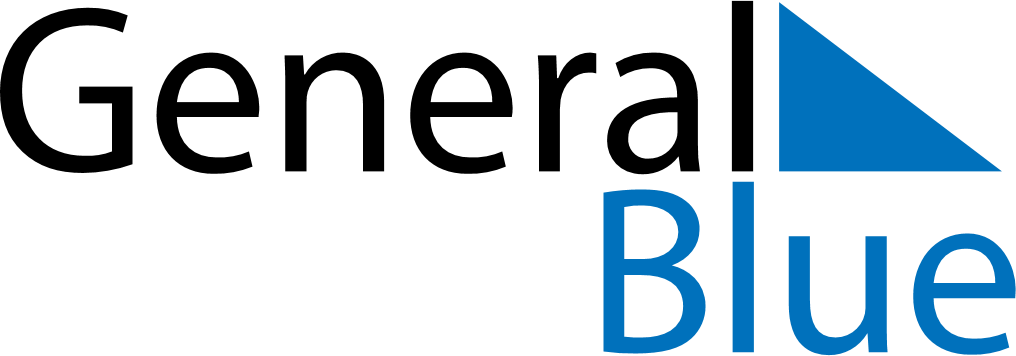 January 2020January 2020January 2020January 2020January 2020January 2020Cocos IslandsCocos IslandsCocos IslandsCocos IslandsCocos IslandsCocos IslandsMondayTuesdayWednesdayThursdayFridaySaturdaySunday12345New Year’s Day67891011121314151617181920212223242526Chinese New YearAustralia Day
Chinese New Year (2nd Day)2728293031Chinese New Year (substitute day)Chinese New Year (2nd Day) (substitute day)NOTES